Livelihood beyond Mushroom CultivationAs the women mushroom growers have collectivised their effort to Milanjyoti Agro Producer Company Limited as a Farmer Producer Company (FPC) the need assessment indicated about need of capacity building & strengthening the FPC in terms of governance. FST collaborated with SeSTA (a development organisation from Assam) to facilitate the process of capacity building training for the FPC. The capacity building program consisted elements of village level awareness about the FPC, Visioning Exercise of the FPC and Governance & Compliance. It was conducted in a span of three months from January to March, 2021. There were 8 village level awareness programs conducted at community level in different villages among the members of the FPC. The awareness program included discussion around FPC formation, need of it and how it will be beneficial for community. In every meeting 20 women member participated in average basis. Both the visioning exercise and governance & compliance trainings were conducted with the members of Board of Directors and Executive Members from each village as representative. Both the training helped the women farmers to think for their business plan through the FPC. It helped the participants to understand more about governance & compliance of the FPC. We have planned an exposure visit by the members of Board of Directors and Execuvtive Members to an existing FPC to give them exposure about effective way of functioning of FPC. In the next phase FST will mentor the farmers on governance system and compliance of the FPC. 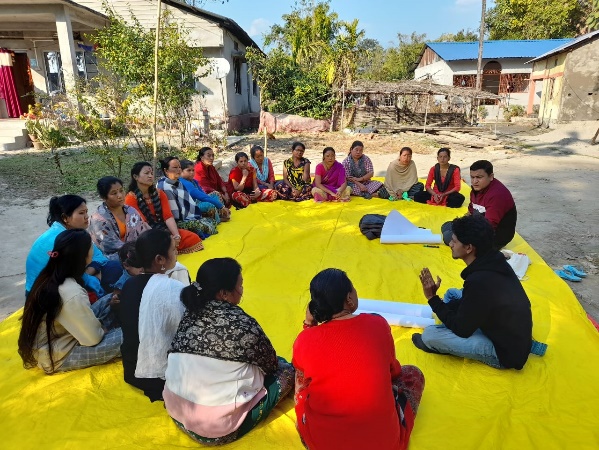 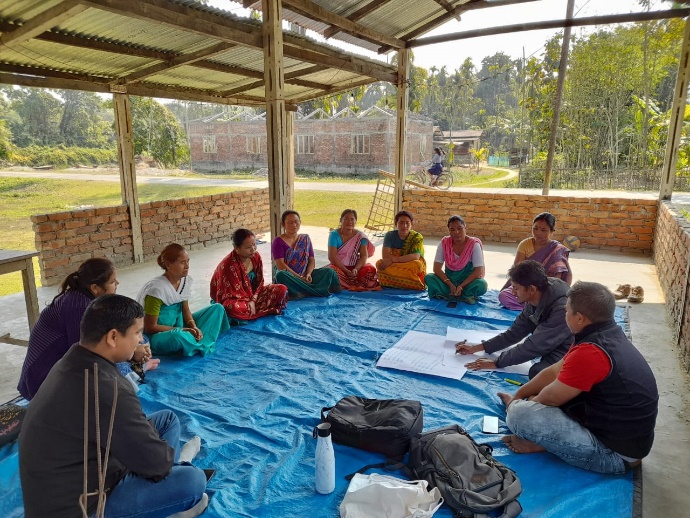 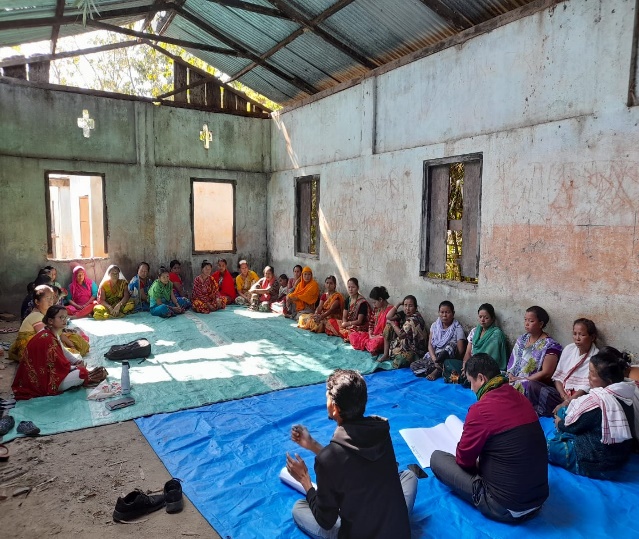 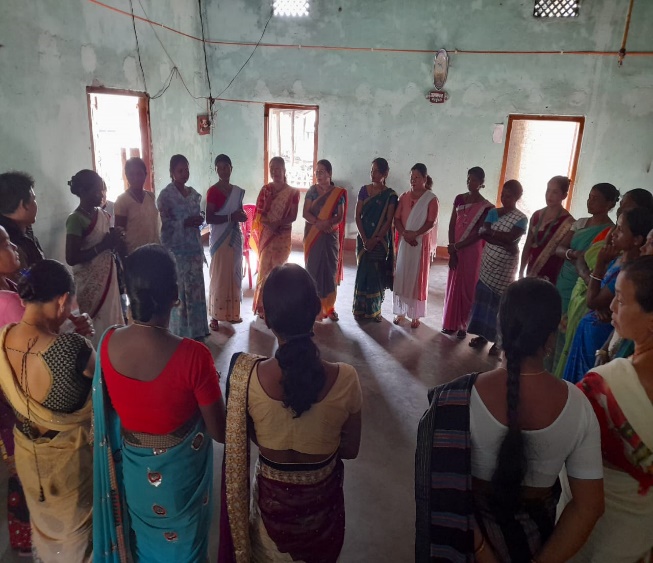 